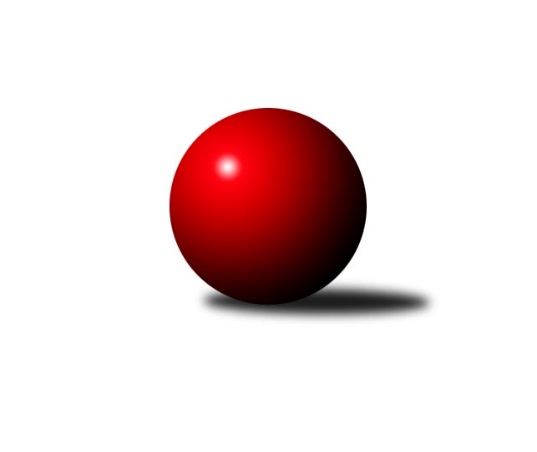 Č.16Ročník 2019/2020	31.1.2020Nejlepšího výkonu v tomto kole: 2666 dosáhlo družstvo: KK Orel IvančiceJihomoravský KP1 sever 2019/2020Výsledky 16. kolaSouhrnný přehled výsledků:SOS Židenice	- KK Moravská Slávia Brno C	7:1	2618:2489	7.5:4.5	28.1.KK Moravská Slávia Brno B	- KK Moravská Slávia Brno D	5:3	2617:2594	6.0:6.0	29.1.KS Devítka Brno	- SKK Veverky Brno	5:3	2506:2480	7.0:5.0	29.1.KK Velen Boskovice 	- TJ Sokol Brno IV A	1:7	2248:2381	4.0:8.0	31.1.SK Brno Žabovřesky 	- KK Orel Telnice	3:5	2581:2581	6.0:6.0	31.1.TJ Sokol Brno IV B	- KK Slovan Rosice C	5:3	2450:2443	5.5:6.5	31.1.TJ Sokol Husovice D	- KK Orel Ivančice	3:5	2515:2666	5.0:7.0	31.1.Tabulka družstev:	1.	TJ Sokol Brno IV A	16	14	0	2	96.0 : 32.0 	121.5 : 70.5 	 2577	28	2.	KK Orel Telnice	16	14	0	2	89.5 : 38.5 	118.0 : 74.0 	 2561	28	3.	KK Moravská Slávia Brno B	16	12	0	4	81.0 : 47.0 	117.0 : 75.0 	 2564	24	4.	KK Velen Boskovice	16	9	1	6	68.0 : 60.0 	101.0 : 91.0 	 2482	19	5.	SOS Židenice	16	7	1	8	62.0 : 66.0 	91.5 : 100.5 	 2470	15	6.	KS Devítka Brno	16	7	1	8	59.0 : 69.0 	90.5 : 101.5 	 2508	15	7.	KK Moravská Slávia Brno C	16	7	0	9	59.5 : 68.5 	94.0 : 98.0 	 2490	14	8.	KK Orel Ivančice	16	7	0	9	55.5 : 72.5 	92.5 : 99.5 	 2504	14	9.	KK Slovan Rosice C	16	6	1	9	56.5 : 71.5 	91.5 : 100.5 	 2520	13	10.	SKK Veverky Brno	16	6	0	10	58.5 : 69.5 	85.5 : 106.5 	 2399	12	11.	TJ Sokol Husovice D	16	6	0	10	57.0 : 71.0 	93.0 : 99.0 	 2468	12	12.	KK Moravská Slávia Brno D	16	5	2	9	54.0 : 74.0 	92.0 : 100.0 	 2458	12	13.	SK Brno Žabovřesky	16	5	1	10	56.5 : 71.5 	90.5 : 101.5 	 2495	11	14.	TJ Sokol Brno IV B	16	3	1	12	43.0 : 85.0 	65.5 : 126.5 	 2419	7Podrobné výsledky kola:	 SOS Židenice	2618	7:1	2489	KK Moravská Slávia Brno C	Soňa Lahodová	 	 237 	 230 		467 	 1.5:0.5 	 436 	 	237 	 199		Jan Polák	Renata Svobodová	 	 220 	 203 		423 	 2:0 	 412 	 	210 	 202		Ondřej Olšák	Věra Matevová	 	 203 	 229 		432 	 1:1 	 418 	 	211 	 207		Filip Žažo	Laura Neová	 	 197 	 207 		404 	 1:1 	 405 	 	200 	 205		Josef Polák	Petr Woller	 	 202 	 232 		434 	 1:1 	 394 	 	207 	 187		Zdeněk Žižlavský	Ladislav Majer	 	 221 	 237 		458 	 1:1 	 424 	 	229 	 195		Dalibor Langrozhodčí: Nejlepší výkon utkání: 467 - Soňa Lahodová	 KK Moravská Slávia Brno B	2617	5:3	2594	KK Moravská Slávia Brno D	David Pospíšil	 	 208 	 211 		419 	 1:1 	 431 	 	226 	 205		Michaela Šimková	Štěpán Večerka	 	 228 	 205 		433 	 2:0 	 420 	 	216 	 204		Jiří Kisling	Radek Šenkýř	 	 215 	 226 		441 	 2:0 	 393 	 	202 	 191		Radka Šindelářová	Petr Lang	 	 224 	 220 		444 	 0:2 	 465 	 	226 	 239		Tereza Nová	František Kellner	 	 214 	 212 		426 	 0:2 	 437 	 	224 	 213		František Kramář	Miroslav Vyhlídal	 	 234 	 220 		454 	 1:1 	 448 	 	216 	 232		Jiří Krausrozhodčí: Jan BernatíkNejlepší výkon utkání: 465 - Tereza Nová	 KS Devítka Brno	2506	5:3	2480	SKK Veverky Brno	Jiří Černohlávek	 	 208 	 235 		443 	 2:0 	 403 	 	200 	 203		Jana Večeřová	Jaroslav Sedlář	 	 195 	 190 		385 	 0:2 	 409 	 	201 	 208		Vladimír Polách	Oldřich Kopal	 	 226 	 214 		440 	 2:0 	 405 	 	219 	 186		Tomáš Rak	Ivo Hort	 	 194 	 188 		382 	 1:1 	 390 	 	207 	 183		Vladimír Veselý	Vítězslav Kopal	 	 223 	 209 		432 	 2:0 	 384 	 	187 	 197		Petr Večeřa	Jaroslav Sláma	 	 205 	 219 		424 	 0:2 	 489 	 	250 	 239		Martin Zubatýrozhodčí:  Vedoucí družstevNejlepší výkon utkání: 489 - Martin Zubatý	 KK Velen Boskovice 	2248	1:7	2381	TJ Sokol Brno IV A	Petr Papoušek	 	 208 	 175 		383 	 1:1 	 411 	 	203 	 208		Pavel Husar	Antonín Pitner	 	 214 	 203 		417 	 2:0 	 357 	 	176 	 181		Petr Berka	Alois Látal	 	 159 	 193 		352 	 0:2 	 409 	 	215 	 194		Lukáš Chadim	František Ševčík	 	 196 	 184 		380 	 0:2 	 430 	 	221 	 209		Marek Rozsíval	Ladislav Minx	 	 179 	 156 		335 	 1:1 	 363 	 	164 	 199		Radoslav Rozsíval	Petr Ševčík	 	 176 	 205 		381 	 0:2 	 411 	 	188 	 223		Miroslav Vítekrozhodčí: Petr ŠevčíkNejlepší výkon utkání: 430 - Marek Rozsíval	 SK Brno Žabovřesky 	2581	3:5	2581	KK Orel Telnice	Eduard Ostřížek	 	 222 	 191 		413 	 0:2 	 462 	 	234 	 228		František Hrazdíra	Oldřich Šikula	 	 229 	 242 		471 	 2:0 	 405 	 	193 	 212		Josef Král	Richard Coufal	 	 220 	 224 		444 	 2:0 	 417 	 	208 	 209		Mirek Mikáč	Vladimír Vondráček	 	 198 	 209 		407 	 1:1 	 420 	 	219 	 201		Zdenek Pokorný	Milan Hepnárek	 	 195 	 230 		425 	 1:1 	 438 	 	229 	 209		Jiří Dvořák	Petr Kouřil	 	 218 	 203 		421 	 0:2 	 439 	 	220 	 219		Jiří Šimečekrozhodčí: Kouřil ZdeněkNejlepší výkon utkání: 471 - Oldřich Šikula	 TJ Sokol Brno IV B	2450	5:3	2443	KK Slovan Rosice C	Milan Krejčí	 	 194 	 230 		424 	 1:1 	 420 	 	232 	 188		Alfréd Peřina	Jan Kučera	 	 197 	 194 		391 	 0:2 	 404 	 	198 	 206		Jaroslav Smrž	Radka Rosendorfová	 	 214 	 208 		422 	 1:1 	 443 	 	245 	 198		Petr Mecerod	Libuše Janková	 	 205 	 182 		387 	 0.5:1.5 	 427 	 	205 	 222		Kamil Ondroušek	Zdeněk Holoubek	 	 209 	 227 		436 	 2:0 	 360 	 	174 	 186		Magda Winterová *1	Rudolf Zouhar	 	 188 	 202 		390 	 1:1 	 389 	 	195 	 194		Alena Bružovározhodčí: vedoucí družstevstřídání: *1 od 51. hodu Milan ČechNejlepší výkon utkání: 443 - Petr Mecerod	 TJ Sokol Husovice D	2515	3:5	2666	KK Orel Ivančice	Petr Trusina	 	 216 	 208 		424 	 0:2 	 504 	 	244 	 260		Jakub Kovář	Karel Gabrhel	 	 219 	 224 		443 	 1:1 	 458 	 	216 	 242		Martin Maša	Jan Veselovský	 	 218 	 200 		418 	 2:0 	 405 	 	213 	 192		Adam Eliáš	Martin Sedlák	 	 190 	 183 		373 	 0:2 	 455 	 	226 	 229		Martin Bublák	Pavel Kolařík	 	 219 	 230 		449 	 1:1 	 448 	 	209 	 239		Jaromír Klika	Jiří Rauschgold *1	 	 212 	 196 		408 	 1:1 	 396 	 	195 	 201		František Zemekrozhodčí: Marek Škrabalstřídání: *1 od 50. hodu Pavel TesařNejlepší výkon utkání: 504 - Jakub KovářPořadí jednotlivců:	jméno hráče	družstvo	celkem	plné	dorážka	chyby	poměr kuž.	Maximum	1.	Marek Rozsíval 	TJ Sokol Brno IV A	457.29	306.1	151.2	3.3	6/7	(494)	2.	Petr Fiala 	KK Velen Boskovice 	447.05	308.8	138.3	6.1	4/6	(461)	3.	David Pospíšil 	KK Moravská Slávia Brno B	446.11	300.4	145.7	4.5	5/6	(480)	4.	Pavel Husar 	TJ Sokol Brno IV A	445.73	305.6	140.1	5.1	7/7	(476)	5.	František Hrazdíra 	KK Orel Telnice	445.02	300.6	144.4	3.1	7/7	(474)	6.	Lukáš Chadim 	TJ Sokol Brno IV A	443.35	296.8	146.6	3.4	6/7	(477)	7.	Richard Coufal 	SK Brno Žabovřesky 	441.63	303.1	138.5	4.1	7/7	(482)	8.	Martin Bublák 	KK Orel Ivančice	441.18	303.5	137.7	5.7	7/7	(479)	9.	Jiří Šimeček 	KK Orel Telnice	440.08	307.0	133.1	4.1	6/7	(470)	10.	Martin Pokorný 	TJ Sokol Brno IV A	439.21	297.0	142.3	4.7	6/7	(450)	11.	Jiří Černohlávek 	KS Devítka Brno	438.15	295.4	142.8	5.7	5/6	(474)	12.	Kamil Ondroušek 	KK Slovan Rosice C	436.47	304.7	131.8	5.9	7/7	(459)	13.	Zdeněk Holoubek 	TJ Sokol Brno IV B	436.08	300.6	135.5	6.2	6/6	(480)	14.	Jiří Dvořák 	KK Orel Telnice	436.04	299.1	137.0	4.8	7/7	(474)	15.	Soňa Lahodová 	SOS Židenice	435.97	298.6	137.4	4.0	5/7	(467)	16.	Oldřich Kopal 	KS Devítka Brno	434.38	301.9	132.4	4.5	6/6	(460)	17.	Štěpán Večerka 	KK Moravská Slávia Brno B	433.49	291.2	142.3	3.7	6/6	(488)	18.	Martin Maša 	KK Orel Ivančice	433.38	300.6	132.8	5.2	6/7	(473)	19.	Petr Woller 	SOS Židenice	433.25	294.4	138.9	3.6	7/7	(457)	20.	Roman Janderka 	KK Moravská Slávia Brno D	430.88	293.1	137.8	4.0	5/6	(475)	21.	Miroslav Vyhlídal 	KK Moravská Slávia Brno B	430.75	291.3	139.4	4.5	6/6	(454)	22.	Marek Škrabal 	TJ Sokol Husovice D	430.28	297.7	132.6	6.6	4/5	(483)	23.	Mirek Mikáč 	KK Orel Telnice	429.56	292.8	136.8	5.6	6/7	(478)	24.	Petr Papoušek 	KK Velen Boskovice 	426.76	284.9	141.9	6.3	6/6	(471)	25.	Antonín Pitner 	KK Velen Boskovice 	426.64	296.2	130.5	5.7	6/6	(456)	26.	Milan Hepnárek 	SK Brno Žabovřesky 	426.01	299.3	126.7	7.2	6/7	(454)	27.	František Kramář 	KK Moravská Slávia Brno D	425.93	289.6	136.4	4.9	6/6	(486)	28.	Magda Winterová 	KK Slovan Rosice C	425.71	294.9	130.8	5.8	7/7	(476)	29.	Petr Večeřa 	SKK Veverky Brno	425.20	286.8	138.4	5.3	7/8	(474)	30.	Oldřich Šikula 	SK Brno Žabovřesky 	424.69	288.1	136.6	5.4	6/7	(471)	31.	Jaroslav Sedlář 	KS Devítka Brno	423.65	298.6	125.0	6.7	6/6	(451)	32.	Ladislav Majer 	SOS Židenice	423.58	287.5	136.1	6.0	5/7	(458)	33.	Petr Kouřil 	SK Brno Žabovřesky 	423.17	287.5	135.7	5.4	5/7	(448)	34.	Josef Tesař 	KK Slovan Rosice C	422.66	290.8	131.9	5.8	7/7	(473)	35.	Pavel Mecerod 	KK Slovan Rosice C	422.13	292.8	129.4	6.6	6/7	(451)	36.	Zdeněk Žižlavský 	KK Moravská Slávia Brno C	421.72	299.5	122.2	7.8	8/8	(459)	37.	Pavel Dvořák 	KK Orel Telnice	421.40	289.0	132.4	5.5	5/7	(445)	38.	Renata Svobodová 	SOS Židenice	421.05	292.4	128.7	6.6	7/7	(452)	39.	Martin Zubatý 	SKK Veverky Brno	420.94	289.5	131.4	7.3	8/8	(489)	40.	Petr Mecerod 	KK Slovan Rosice C	420.60	296.3	124.3	6.7	5/7	(458)	41.	Jaromír Klika 	KK Orel Ivančice	420.45	283.7	136.7	7.7	7/7	(466)	42.	Dalibor Lang 	KK Moravská Slávia Brno C	420.10	294.8	125.3	7.8	6/8	(463)	43.	Zdeněk Mrkvica 	KK Orel Ivančice	418.30	295.8	122.6	9.0	6/7	(456)	44.	František Kellner 	KK Moravská Slávia Brno B	418.20	292.2	126.0	6.9	6/6	(472)	45.	Petr Lang 	KK Moravská Slávia Brno B	417.83	289.4	128.5	6.7	6/6	(457)	46.	Radoslav Rozsíval 	TJ Sokol Brno IV A	417.20	290.8	126.4	6.2	7/7	(461)	47.	Jan Polák 	KK Moravská Slávia Brno C	416.91	293.6	123.3	7.8	8/8	(453)	48.	Miroslav Vítek 	TJ Sokol Brno IV A	416.62	289.6	127.1	5.5	6/7	(448)	49.	Milan Mikáč 	KK Orel Telnice	415.36	289.9	125.5	7.6	7/7	(485)	50.	Petr Trusina 	TJ Sokol Husovice D	414.76	289.8	124.9	7.6	5/5	(478)	51.	Radim Kozumplík 	TJ Sokol Husovice D	414.34	289.0	125.4	7.2	5/5	(448)	52.	Vladimír Veselý 	SKK Veverky Brno	414.25	292.1	122.1	6.5	6/8	(447)	53.	Jan Veselovský 	TJ Sokol Husovice D	414.22	284.7	129.5	6.8	5/5	(452)	54.	Tomáš Rak 	SKK Veverky Brno	413.64	289.6	124.0	6.6	8/8	(437)	55.	František Ševčík 	KK Velen Boskovice 	413.33	289.1	124.3	6.6	6/6	(481)	56.	Vítězslav Kopal 	KS Devítka Brno	411.82	282.8	129.0	6.7	6/6	(456)	57.	Alena Bružová 	KK Slovan Rosice C	411.54	287.6	123.9	8.3	6/7	(439)	58.	Jana Fialová 	KK Velen Boskovice 	411.34	288.7	122.6	8.2	5/6	(465)	59.	Filip Žažo 	KK Moravská Slávia Brno C	410.81	290.7	120.1	8.5	8/8	(444)	60.	Michaela Šimková 	KK Moravská Slávia Brno D	410.20	291.2	119.0	7.5	4/6	(438)	61.	Ivona Hájková 	TJ Sokol Brno IV B	407.88	284.9	123.0	9.6	4/6	(436)	62.	Jaroslav Sláma 	KS Devítka Brno	407.35	288.4	119.0	10.0	6/6	(439)	63.	Radka Šindelářová 	KK Moravská Slávia Brno D	405.98	286.4	119.6	7.9	6/6	(436)	64.	Vladimír Vondráček 	SK Brno Žabovřesky 	405.50	281.4	124.1	6.9	6/7	(444)	65.	Alfréd Peřina 	KK Slovan Rosice C	404.88	281.9	123.0	6.9	5/7	(427)	66.	Josef Polák 	KK Moravská Slávia Brno C	404.73	285.8	119.0	8.3	8/8	(468)	67.	Libuše Janková 	TJ Sokol Brno IV B	404.33	287.8	116.5	7.2	6/6	(458)	68.	Pavel Suchan 	SOS Židenice	403.71	279.7	124.0	8.4	6/7	(454)	69.	Ivo Hort 	KS Devítka Brno	403.34	283.0	120.4	9.3	5/6	(443)	70.	Petr Berka 	TJ Sokol Brno IV A	402.33	287.5	114.8	7.2	6/7	(452)	71.	Milan Krejčí 	TJ Sokol Brno IV B	402.27	292.7	109.6	11.1	6/6	(481)	72.	Tereza Nová 	KK Moravská Slávia Brno D	401.58	283.2	118.4	9.4	6/6	(465)	73.	Eduard Ostřížek 	SK Brno Žabovřesky 	399.88	280.1	119.8	8.1	7/7	(448)	74.	Věra Matevová 	SOS Židenice	399.21	284.3	114.9	8.7	7/7	(449)	75.	Petr Kremláček 	KK Orel Ivančice	398.26	278.6	119.6	8.9	7/7	(448)	76.	Petr Chovanec 	TJ Sokol Husovice D	398.10	280.0	118.2	9.9	5/5	(432)	77.	František Zemek 	KK Orel Ivančice	394.67	287.0	107.6	13.2	7/7	(462)	78.	Martin Sedlák 	TJ Sokol Husovice D	394.45	284.2	110.3	9.1	5/5	(434)	79.	Zdeněk Kouřil 	SK Brno Žabovřesky 	391.60	274.7	116.9	7.0	7/7	(418)	80.	Bohumil Sehnal 	TJ Sokol Brno IV B	388.75	277.5	111.3	13.5	4/6	(419)	81.	Roman Vlach 	TJ Sokol Brno IV B	386.36	278.3	108.1	9.8	5/6	(431)	82.	Jiří Josefík 	TJ Sokol Brno IV B	381.32	272.1	109.3	13.4	6/6	(447)	83.	Laura Neová 	SOS Židenice	376.67	267.8	108.8	11.5	6/7	(429)	84.	Ivo Mareček 	KK Velen Boskovice 	373.25	274.5	98.8	11.3	4/6	(389)	85.	Miroslav Vítek 	KK Moravská Slávia Brno D	368.19	267.8	100.4	14.3	6/6	(423)	86.	Lukáš Pernica 	SKK Veverky Brno	367.15	270.2	97.0	12.9	8/8	(416)		Jakub Kovář 	KK Orel Ivančice	504.00	326.0	178.0	2.0	1/7	(504)		Pavel Kolařík 	TJ Sokol Husovice D	449.50	298.2	151.3	2.5	3/5	(488)		Jiří Kraus 	KK Moravská Slávia Brno D	445.67	308.0	137.7	6.7	3/6	(468)		Karel Gabrhel 	TJ Sokol Husovice D	442.50	330.0	112.5	13.0	2/5	(443)		Josef Král 	KK Orel Telnice	434.00	299.5	134.5	5.0	2/7	(463)		Jaromíra Čáslavská 	SKK Veverky Brno	432.50	302.0	130.5	4.5	1/8	(437)		Radek Šenkýř 	KK Moravská Slávia Brno B	429.67	293.7	136.0	5.5	3/6	(457)		Miroslav Oujezdský 	KK Moravská Slávia Brno C	429.50	292.1	137.4	5.6	4/8	(474)		Jaroslav Sedlář 	KK Moravská Slávia Brno B	429.08	302.7	126.4	3.5	2/6	(477)		Radim Jelínek 	SK Brno Žabovřesky 	428.00	300.0	128.0	6.0	1/7	(428)		Zdenek Pokorný 	KK Orel Telnice	426.78	295.6	131.2	5.5	3/7	(451)		Jiří Rauschgold 	TJ Sokol Husovice D	423.60	300.2	123.4	6.9	3/5	(462)		Milan Čech 	KK Slovan Rosice C	420.25	291.4	128.9	8.1	4/7	(461)		Ondřej Olšák 	KK Moravská Slávia Brno C	419.53	299.6	120.0	8.1	5/8	(454)		Dalibor Dvorník 	KK Moravská Slávia Brno B	419.00	295.0	124.0	11.0	1/6	(419)		Jaroslav Smrž 	KK Slovan Rosice C	418.50	289.0	129.5	7.0	2/7	(433)		Jiří Martínek 	KS Devítka Brno	418.50	296.5	122.0	9.0	2/6	(428)		Jan Bernatík 	KK Moravská Slávia Brno C	418.00	289.2	128.8	5.2	5/8	(435)		Jan Svoboda 	KK Orel Ivančice	417.61	293.3	124.3	10.2	3/7	(441)		Rudolf Zouhar 	TJ Sokol Brno IV B	416.25	285.3	131.0	6.0	2/6	(426)		Petr Ševčík 	KK Velen Boskovice 	412.67	282.2	130.5	7.2	3/6	(462)		Vladimír Polách 	SKK Veverky Brno	410.88	286.0	124.9	6.8	4/8	(436)		Petr Juránek 	KS Devítka Brno	410.50	298.5	112.0	12.0	2/6	(453)		Jiří Kisling 	KK Moravská Slávia Brno D	410.19	285.1	125.1	8.3	2/6	(420)		Adam Eliáš 	KK Orel Ivančice	405.00	291.0	114.0	10.0	1/7	(405)		Vojtěch Šmarda 	KK Orel Ivančice	401.25	273.5	127.8	8.3	2/7	(444)		Radka Rosendorfová 	TJ Sokol Brno IV A	401.17	282.0	119.2	7.3	2/7	(433)		Cyril Vaško 	KS Devítka Brno	400.00	289.0	111.0	11.0	1/6	(400)		Ondřej Chovanec 	TJ Sokol Husovice D	399.25	271.9	127.4	9.9	2/5	(415)		Milan Doušek 	KK Orel Telnice	390.00	287.0	103.0	10.0	1/7	(390)		Miroslav Hoffmann 	SOS Židenice	389.00	274.0	115.0	10.5	2/7	(397)		Radek Smutný 	TJ Sokol Brno IV B	388.00	292.0	96.0	20.0	1/6	(388)		Jana Večeřová 	SKK Veverky Brno	387.53	271.7	115.8	9.7	3/8	(417)		Jan Kučera 	TJ Sokol Brno IV B	386.25	280.3	106.0	11.5	2/6	(393)		Milan Kučera 	KK Moravská Slávia Brno C	386.00	271.0	115.0	7.0	1/8	(386)		Alena Dvořáková 	KK Orel Telnice	384.46	267.4	117.1	8.4	4/7	(441)		Jaromír Zukal 	KK Velen Boskovice 	380.50	268.0	112.5	10.5	3/6	(428)		Alois Látal 	KK Velen Boskovice 	380.33	267.8	112.5	9.8	3/6	(414)		Eugen Olgyai 	SKK Veverky Brno	379.17	266.3	112.8	11.3	3/8	(420)		Ondřej Peterka 	KK Orel Ivančice	379.00	279.5	99.5	13.5	2/7	(391)		Ladislav Minx 	KK Velen Boskovice 	376.67	272.8	103.8	13.3	3/6	(397)		Petr Michálek 	KK Velen Boskovice 	371.00	263.0	108.0	9.0	1/6	(371)		František Žák 	SKK Veverky Brno	367.00	254.0	113.0	9.0	1/8	(367)		Marek Svitavský 	TJ Sokol Brno IV A	358.00	278.0	80.0	20.0	1/7	(358)		Milan Grombiřík 	SKK Veverky Brno	350.00	252.3	97.7	14.7	3/8	(385)		Karel Krajina 	SKK Veverky Brno	342.00	255.5	86.5	17.0	2/8	(349)Sportovně technické informace:Starty náhradníků:registrační číslo	jméno a příjmení 	datum startu 	družstvo	číslo startu1227	Pavel Tesař	31.01.2020	TJ Sokol Husovice D	1x25625	Vladimír Polách	29.01.2020	SKK Veverky Brno	2x20479	Jaroslav Smrž	31.01.2020	KK Slovan Rosice C	2x
Hráči dopsaní na soupisku:registrační číslo	jméno a příjmení 	datum startu 	družstvo	24621	Jakub Kovář	31.01.2020	KK Orel Ivančice	24506	Adam Eliáš	31.01.2020	KK Orel Ivančice	Program dalšího kola:17. kolo5.2.2020	st	17:00	SKK Veverky Brno - TJ Sokol Husovice D	5.2.2020	st	18:00	KK Moravská Slávia Brno C - KK Velen Boskovice 	6.2.2020	čt	18:00	KK Slovan Rosice C - KK Moravská Slávia Brno B	6.2.2020	čt	18:00	KK Orel Ivančice - SOS Židenice	7.2.2020	pá	17:00	KK Orel Telnice - TJ Sokol Brno IV B	7.2.2020	pá	17:00	TJ Sokol Brno IV A - SK Brno Žabovřesky 	7.2.2020	pá	17:30	KK Moravská Slávia Brno D - KS Devítka Brno	Nejlepší šestka kola - absolutněNejlepší šestka kola - absolutněNejlepší šestka kola - absolutněNejlepší šestka kola - absolutněNejlepší šestka kola - dle průměru kuželenNejlepší šestka kola - dle průměru kuželenNejlepší šestka kola - dle průměru kuželenNejlepší šestka kola - dle průměru kuželenNejlepší šestka kola - dle průměru kuželenPočetJménoNázev týmuVýkonPočetJménoNázev týmuPrůměr (%)Výkon1xJakub KovářIvančice5041xJakub KovářIvančice118.655041xMartin ZubatýVeverky4892xMartin ZubatýVeverky115.124891xOldřich ŠikulaŽabovřesky4711xOldřich ŠikulaŽabovřesky112.514712xSoňa LahodováSOS Židenice4673xSoňa LahodováSOS Židenice111.564671xTereza NováMS Brno D4653xFrantišek HrazdíraTelnice110.364625xFrantišek HrazdíraTelnice4621xTereza NováMS Brno D110.22465